 Johnstown Common CouncilSpecial Meeting - Council Chambers, City HallTuesday, June 8, 2021 @ 6:00 p.m.MINUTESThe proceedings of this meeting were taped for the benefit of the City Clerk; the minutes are not a verbatim record of the proceedings, therefore the minutes are not a word-for-word transcript.Due to Covid-19 this meeting was closed to the public but broadcast using Facebook Live. The public was able to view the meeting from the official City of Johnstown Facebook page: City of Johnstown, New YorkCALL MEETING TO ORDER / PLEDGE OF ALLEGIANCE – Vernon F. Jackson, MayorROLL CALL OF COUNCIL – Vernon F. Jackson, MayorIN ATTENDANCE:EXECUTIVE SESSION Council Member at Large Talarico made a motion to enter in to executive session at 6:01 p.m. for the purpose of discussion of possible employment.Seconded – Council Member HaynerDiscussion: NoneAyes: 4Noes: 0Absent: 0 Abstain: 0No action was taken during executive session.Council Member Iannotti made a motion to come out of executive session at 6:55 p.m.Seconded – Council Member SpritzerDiscussion - NoneAyes: 4Noes: 0Absent: 0 Abstain: 0RESOLUTIONSMOTION TO ADJOURN at 7:00 p.m.Council Member IannottiSeconded – Council Member HaynerAyes: 4Noes: 0Absent: 0 Abstain: 0Respectfully submitted,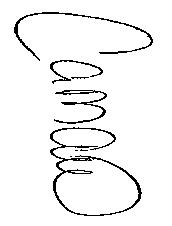 Carrie M. AllenCity Clerk  Vernon F. Jackson, MayorCraig Talarico, Council Member-at-Large Bradley Hayner, Council Member Ward 1Kathi Iannotti, Council Member Ward 2Vacant, Council Member Ward 3Max Spritzer, Council Member Ward 440, 2021Presented by Council Member at Large Talarico to appoint Eric Parker to the vacant Ward 3 seat of the Common Council.Seconded – Council Member HaynerDiscussion: NoneAyes: 4Noes:  0 Absent: 0Abstain: 0